Наказ «Ремонт спортивной площадки МБОУ СОШ №27 (ул. Некрасова, 20)»Поступил во время предвыборной кампании в сентябре 2018 года от жителей избирательного округа №18 Белгорода.Исполнен в 2019 году.Работы выполнены за счёт внебюджетных источников. Финансирование составило 10 млн  212 тыс. рублей.Избирательный округ № 18, МБОУ СОШ № 27Избирательный округ № 18, МБОУ СОШ № 27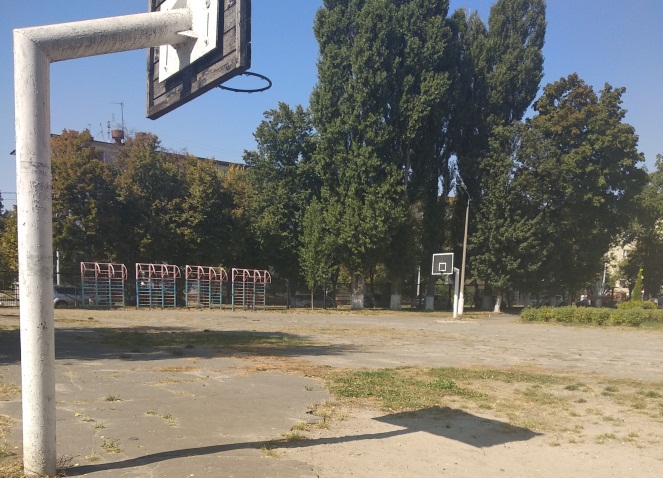 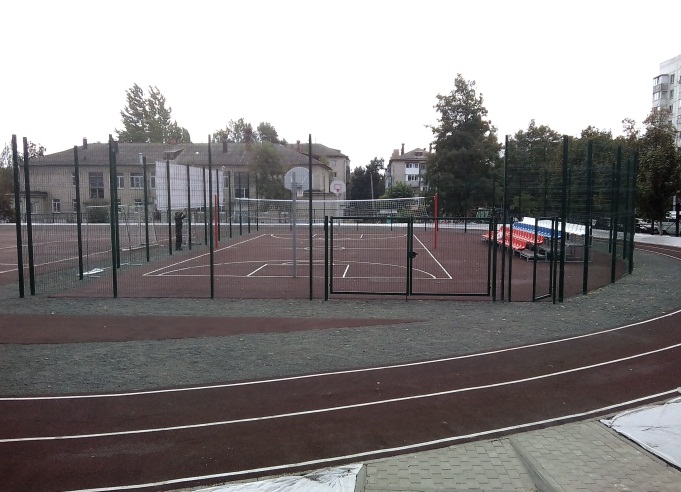 До реконструкцииПосле реконструкции